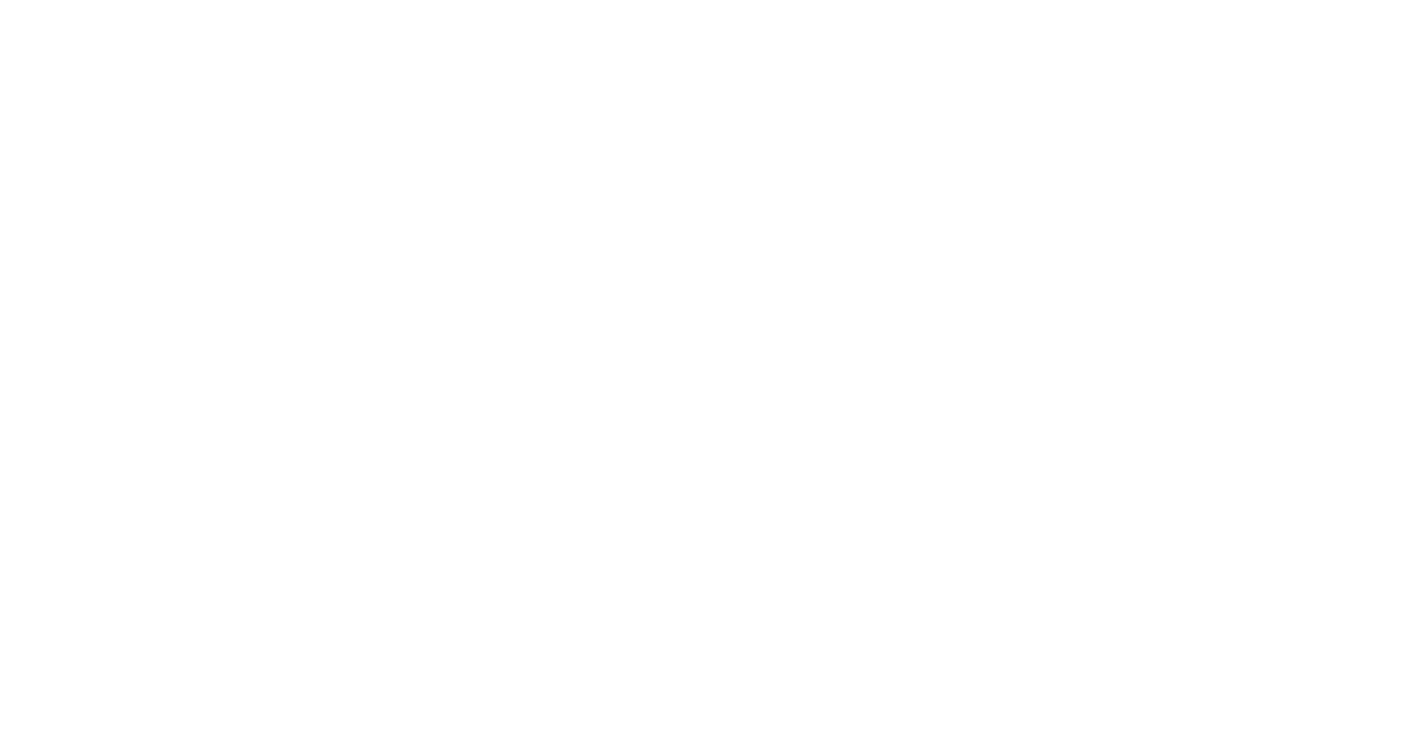    1	OPIS PRODUKTUProdukt przeznaczony do gruntownego/intensywnego czyszczenia tekstylnych wykładzin dywanowych na całych powierzchniach  poprzez ekstrakcję rozpyłową z zastosowaniem padu z mikrofibry i urządzenia FloorBoy. Kombinacja składników aktywnych bez użycia środków powierzchniowo czynnych. Po zastosowaniu nie wymaga płukania. Rozpuszcza plamy i zabrudzenia, dzięki czemu idealnie nadaje się jako środek czyszczący do silnie zabrudzonych obszarów np. ciągi komunikacyjne, strefy wejściowe, miejsca szczególnie narażone na duże zabrudzenia. Neutralizuje nieprzyjemne zapachy dymu papierosowego, potu, wymiocin, moczu itp. - cząsteczki zapachu nie są kumulowane, ale są związane i trwale usuwane z powietrza w pomieszczeniu. Nadaje się do czyszczenia mebli tapicerowanych.   2	ZASTOSOWANIEWykładziny dywanowe, dywany i tkaniny tapicerskie z włókien syntetycznych. Nie nadaje się do tekstylnych pokryć podłogowych wykonanych z włókien naturalnych.Stosować zgodnie z instrukcjami czyszczenia danych pokryć podłogowych dostępnych na oraz www.dr-schutz.eu   3	UŻYCIEWykładzinę podłogową lub dywan dokładnie odkurzyć. Podczas gruntownego/intensywnego czyszczenia tekstylnych wykładzin podłogowych nanieść produkt równomiernie rozpylając z wysokości 70 do 100 cm na powierzchnię nie większą niż ok. 50 cm na 50  i przy pomocy pada z mikrofibry i urządzenia FloorBoy  wyczyścić podłogę. Nie moczyć. Uporczywe plamy i mocno zabrudzone powierzchnie usuwać odplamiaczem Fleck&Weg produkcji firmy Dr. Schutz. Meble tapicerowane po naniesieniu produktu czyścić czystą i białą ściereczką z mikrofibry.Produkt nie wymaga wypłukiwania z powierzchni czyszczonych. Po wyczyszczeniu zostawić do wyschnięcia na ok. 2 godziny.Uwagi: Przed użyciem produktu w niewidocznym miejscu należy sprawdzić działanie produktu na kolor i odporność materiału. Nie wdychać rozpylonej cieczy.   4	ZUŻYCIE    1 litr na ok. 40 m2 w zależności od wielkości zabrudzenia   5	MAGAZYNOWANIEPrzechowywać Fresh Up 2 w 1 w zamkniętym oryginalnym pojemniku w chłodnym i suchym miejscu. Przechowywać w zamknięciu i poza zasięgiem dzieci. Okres przechowywania 24 miesiące w nieotwieranym oryginalnym opakowaniu od daty produkcji.   6	DANE TECHNICZNESkładniki: mniej niż 5% fosforany, perfumy. Zawiera CHLOROMETYLIZOTYZOLINON, METYLIZOTYZOLINON, BRONOPOL.pH: 10,0 (koncentrat)GISCODE: GT 0 (kod produktu do czyszczenia i produktów do pielęgnacji) ADR / RID: nie niebezpieczne towary.CLP: nie podlega etykietowaniu. EUH208 Zawiera mieszaninę: 5-chloro-2-metylo-2H-izotiazol-3-onu i 2-metylo-2H-izotiazol-3-onu. Może powodować reakcje alergiczne.Opakowania z poliolefiny. Tylko całkowicie opróżnione z utylizować na składowisku surowców wtórnych.   7	INFORMACJE DODATKOWEStosować zgodnie z instrukcjami czyszczenia danych pokryć podłogowych dostępnych na oraz www.dr-schutz.eu   8	UWAGANiżej podane dokumenty są integralne z tą Kartą Techniczną - Ogólne informacje na temat stosowania produktów firmy Dr. Schutz- Karta Charakterystyki dostępna na żądanie.Wymienione dokumenty, a także niniejsza Karta Techniczna w najnowszej formie, są dostępne na stronie  www.dr-schutz.com i www.dr-schutz.eu lub na żądanie pod poniższym adresem.CC-Dr. Schutz GmbHHolbeinstraße 1753175 BonnTel.: + 49 (0) 228 / 95 35 2-0Fax: + 49 (0) 228 / 95 35 2-29E-Mail: zentrale@dr-schutz.comDr. Schutz Polska sp. z o. o.ul. Dekoracyjna 365-722 Zielona Góratel. +48 535 500 483e-mail: andrzej.zabiega@dr-schutz.eu